ב"ה, י"ג באלול התש"פ2 בספטמבר 2020מא-2020-243לכבוד חבר/ת סגל נכבד/השלום רבהנדון: התחייבות לשמירת סודיות והצהרה בנושא ניגוד אינטרסים – נספח 4אני הח"מ: _________________  ת"ז: _____________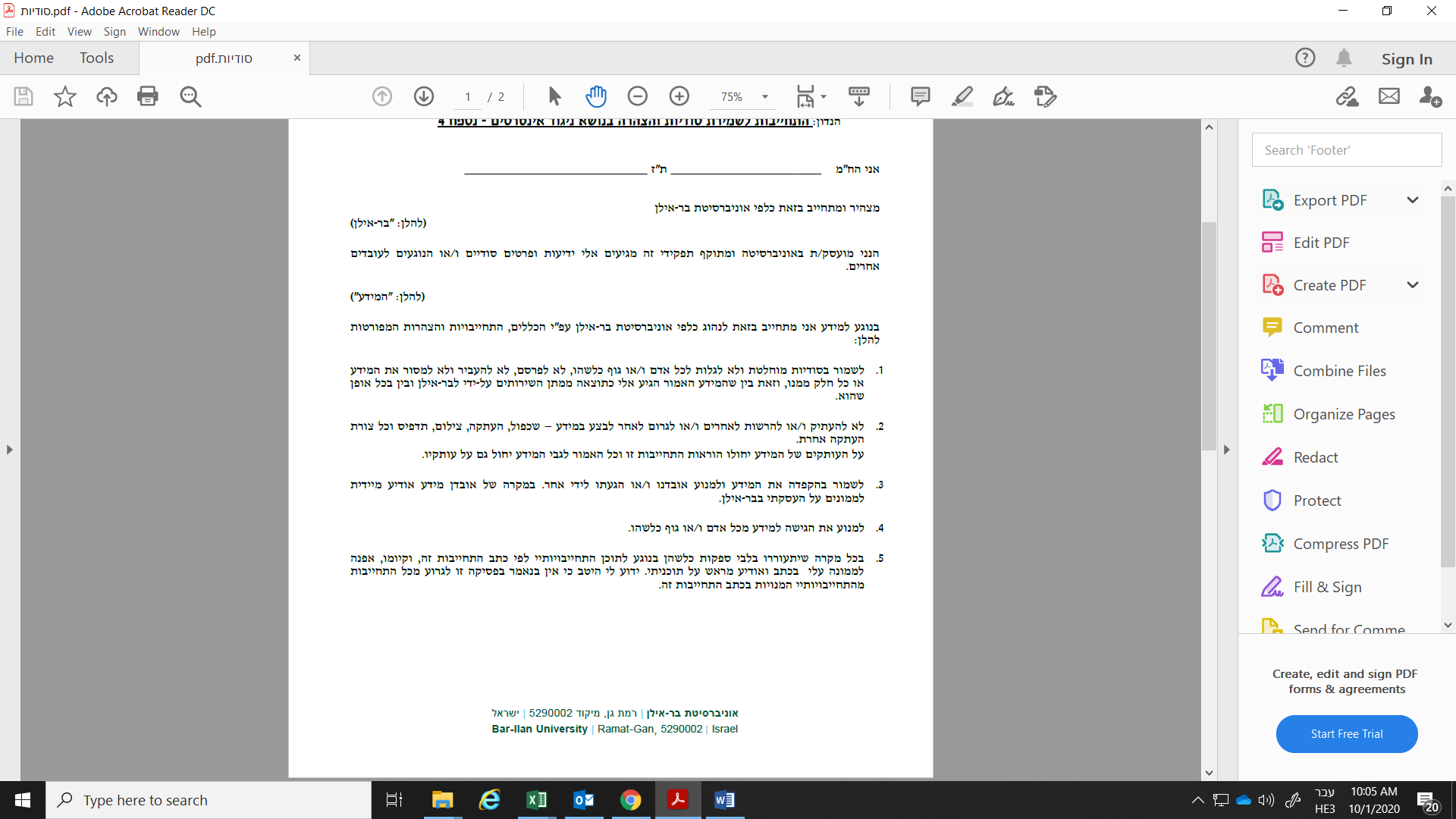 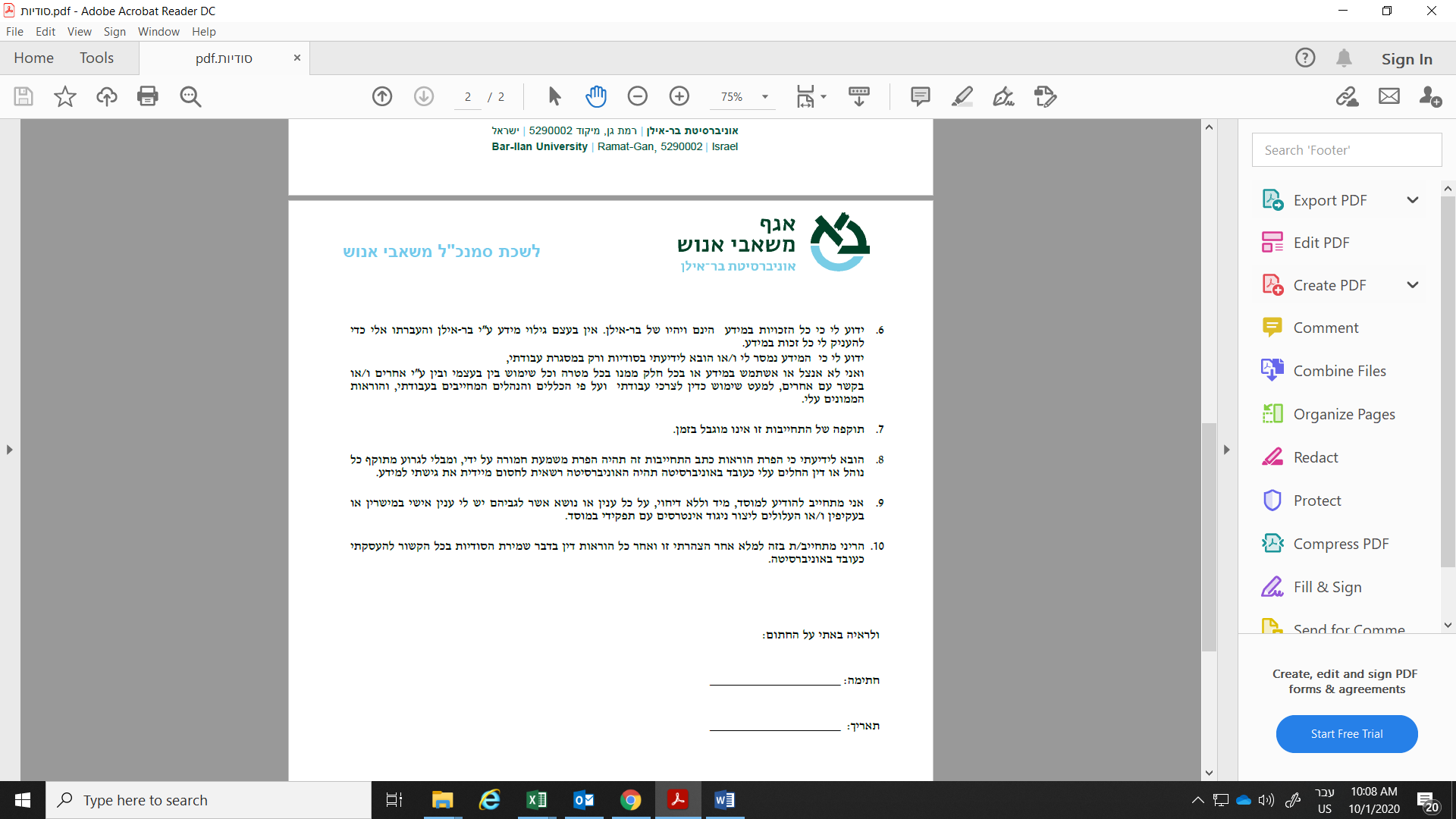 ולראיה באתי על החתום:חתימה: _____________תאריך: _____________לשכת סמנכ"ל  משאבי אנוש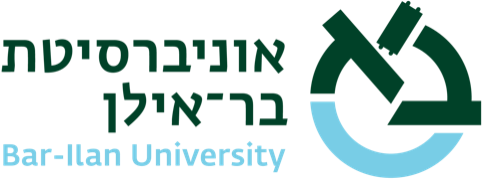 לשכת סמנכ"ל  משאבי אנוש